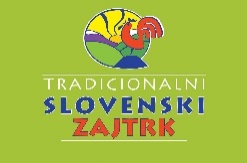 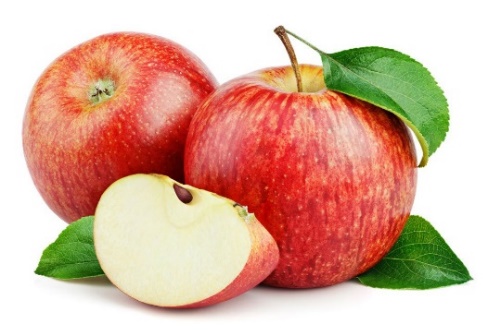 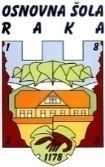 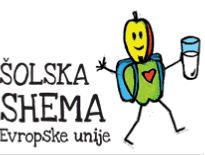 JEDILNIK 15. 11. – 19. 11. 2021D O B E R   T E K !Pridržujemo si pravico do spremembe jedilnika.  Jedi lahko vsebujejo snovi ali proizvode, ki povzročajo alergije ali preobčutljivost (Uredba EU št.1169/2011 o zagotavljanju informacijo živilih potrošnikom, Uradni list. RS št. 6/2014). V skladu s svojimi zmožnostmi šola pripravlja dietne obroke za učence na osnovi zdravniškega potrdila uradne medicine.DanMalicaKosiloPonedeljekPosebna salama, ovseni mešani kruh,čaj, sveža paprikaGoveji golaž, kruhova rezina, solataTorekSir Jošt, koruzni kruh, ajvar, čaj,Cvetačna juha, sesekljana pečenka, pire krompir, solataSredaSadni kefir, kosmiči, kajzerica, bananaTRADICIONALNO SLOVENSKO KOSILOJota, mešan kruh,krof, mešano sadjeČetrtekPiščančja hrenovka, hot dog štručka, gorčica, mandarina, čaj Lečina juha, svinjska pečenka,  kuhan riž, zelenjavna priloga,  solataPetek TRADICIONALNI SLOVENSKI ZAJTRK:  Maslo, med, kruh, mleko, jabolko TRADICIONALNI SLOVENSKI ZAJTRK:  Maslo, med, kruh, mleko, jabolkoPetekSmoothie Milijonska juha, puranji zrezek v   naravni omaki, mlinci,  solata